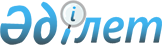 Об установлении квоты рабочих мест для трудоустройства лиц, состоящих на учете службы пробации по Кобдинскому району на 2023 годПостановление акимата Кобдинского района Актюбинской области от 19 декабря 2022 года № 397
      В соответствии со статьей 31 Закона Республики Казахстан "О местном государственном управлении и самоуправлении в Республике Казахстан", статьи 27 Закона Республики Казахстан "О занятости населения", Уголовно-исполнительного кодекса Республики Казахстан, согласно приказа министра здравоохранения и социального развития Республики Казахстан от 26 мая 2016 года № 412 "Об утверждении Правил квотирования рабочих мест для трудоустройства граждан из числа молодежи, лиц, освобожденных из мест лишения свободы, лиц, состоящих на учете службы пробации, лишенных или оставшихся без попечения родителей, являющихся выпускниками организаций образования", акимат Кобдинского района ПОСТАНОВЛЯЕТ:
      1. Установить квоту рабочих мест в разрезе организаций независимо от организационно-правовой формы и формы собственности для трудоустройства лиц, состоящих на учете службы пробации по Кобдинскому району на 2023 год согласно приложению.
      2. Государственному учреждению "Кобдинский районный отдел занятости и социальных программ" в установленном законодательством Республики Казахстан порядке обеспечить:
      1) в течение двадцати календарных дней со дня подписания настоящего постановления направление его копии в электронном виде на государственном и русском языках в филиал республиканского государственного предприятия на праве хозяйственного ведения "Институт законодательства и правовой информации Республики Казахстан" Министерства юстиции Республики Казахстан по Актюбинской области для официального опубликования и включения в Эталонный контрольный банк нормативных правовых актов Республики Казахстан;
      2) размещение настоящего постановления на интернет-ресурсе акимата Кобдинского района после его официального опубликования.
      3. Контроль за исполнением настоящего постановления возложить на курирующего заместителя акима Кобдинского района.
      4. Настоящее постановление вводится в действие с 1 января 2023 года. Квота рабочих мест в отделе организаций по трудоустройству лиц, находящихся на учете службы пробации в Кобдинском районе на 2023 год
      Сноска. Приложение – в редакции постановления акимата Кобдинского района Актюбинской области от 03.04.2023 № 79 (вводится в действие с 01.01.2023).
					© 2012. РГП на ПХВ «Институт законодательства и правовой информации Республики Казахстан» Министерства юстиции Республики Казахстан
				
      Аким района 

Б. Кулов
Приложение к постановлению 
акимата Кобдинского района 
от "19" декабря 2022 г. № 397
№
Название организаций
Работа перечислить количество людей
Размер квоты (% от списка сотрудников)
Размер квоты (% от списка сотрудников)
Количество рабочих мест (ед.)
Тип обслуживания
Требуемая профессия
№
Название организаций
Работа перечислить количество людей
%
человек
Количество рабочих мест (ед.)
Тип обслуживания
Требуемая профессия
1
Государственное учреждение "Аппарат акима Кобдинского сельского округа"
21
2
1
1
Государственное управление
рабочий
2
Крестьянское хозяйство "Мырзабек"
8
2
1
1
Животноводство
рабочий
3
Крестьянское хозяйство "Жалгас"
10
2
1
1
Животноводство
рабочий
4
Крестьянское хозяйство "Береке"
10
2
1
1
Животноводство
рабочий
5
Государственное учреждение "Кобдинский районный отдел культуры и развития языков"
40
2
1
1
Деятельность в сфере творчества, искусства
рабочий
6
Государственное коммунальное предприятие на праве хозяйственного ведения "Кобдинская районная больница" государственного учреждения "Управление здравоохранения Актюбинской области"
90
2
1
1
Здравоохранение
рабочий
7
Государственное казенное предприятие "Кобдинская районная ветеринарная станция"
88
2
1
1
Животноводство
рабочий
8
Коммунальное государственное учреждение "Кобдинское районное учреждение по охране лесов и животного мира"
50
2
1
1
Лесное хозяйство и животноводство
рабочий